ЭТО ДОЛЖЕН ЗНАТЬ КАЖДЫЙ: 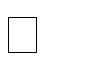 Отказаться от наркотиков можно, но только в первый раз. Даже первая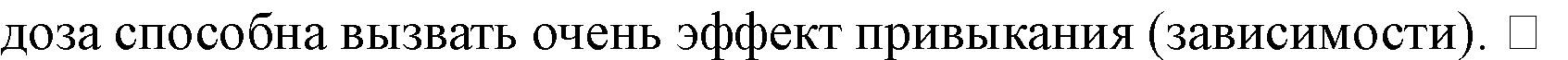 Наркомания – хроническое заболевание, и оно продолжается до конца жизни. Возможна лишь приостановка потребления (ремиссия). При этом болезнь как бы дремлет и может возобновиться в любой момент. Наркотик«умеет» ждать.-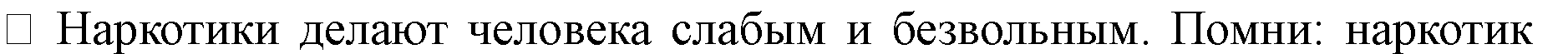 сильнее тебя, ты всегда проиграешь ему. Даже если на некоторое время бросишь, он уже не позволит тебе уйти. Лечение наркомании очень редко приводит к полному выздоровлению: психологические и личностные изменения не восстановимы. Наркомания – болезнь не только тела, но и души,духа. Сначала она поражает совесть (свойство души) и волю (свойство духа), и человек уже не может и не хочет выбирать что-либо сам, а управляется наркотиком. Любые желанные действия предполагают сначала наркотик, потом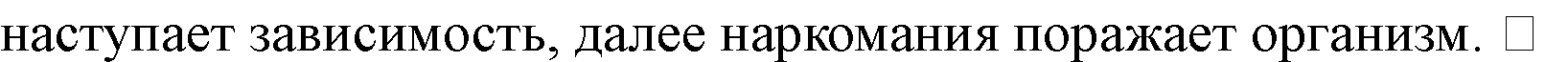 Наркотики нарушают познавательные способности человека. Затрудняют обучение, лишают способности и желания работать. В первую очередь страдает краткосрочная память. Становится трудно соображать и правильно выражать свои мысли.-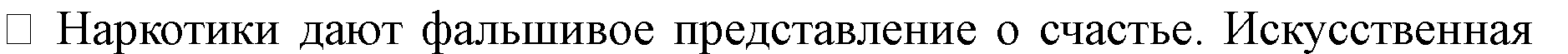 «радость» заменяет общение, дружбу, любовь.-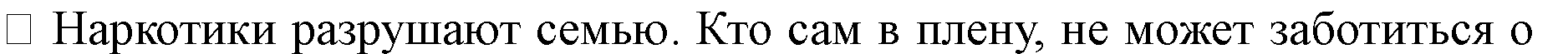 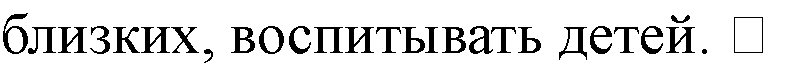 Наркотики разрушают дружбу. Тому, кто «дружит» с наркотиками, друзья не нужны. А нужно только использовать людей в собственных интересах. Наркоман, по сути, предатель, он предаёт сначала себя, потом близких. Со временем для него уже нет ничего и никого дороже наркотика. Привычка предавать делает характер лживым. Такому человеку нельзя доверятьили положиться на него в трудную минуту. И кто же захочет с таким дружить?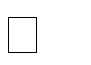 Наркотики ставят под угрозу будущее. Наркоману не нужны ни учёба, ни работа, ни достижения, ни любовь, ни семья, ни близкие люди, а нужен только «кайф». Его ждёт больница, тюрьма, смерть.причина многих заболеваний. От разрушения клеток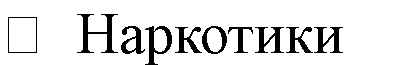 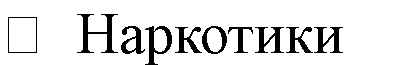 мозга, слабоумия, шизофрении, поражения печени, лёгких, сердечно- сосудистой, нервной, половой систем до заражения гепатитом, СПИДом и другими смертельными заболеваниями. Причем это не зависит ни от вида наркотиков, ни от способа их употребления. Финал всегда один. Это только вопрос времени.-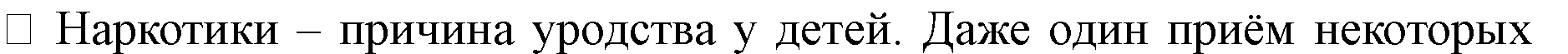 наркотиков меняет генетический код человека. Не говоря уже о периодическом и, впоследствии, постоянном употреблении.-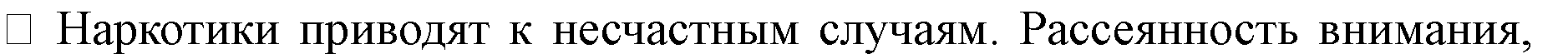 нарушения координации движения и ориентации в пространстве часто становятся причиной ДТП, бытовых и производственных травм, смертельно опасных авантюр, несут угрозу жизни и здоровья других людей.-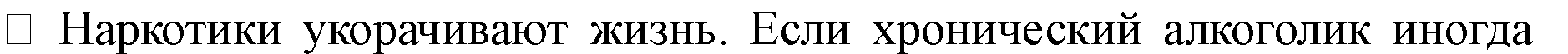 доживает до 3 стадии алкоголизма (по медицинской квалификации), то для наркомании стадий вообще не существует. Постоянная потребность повышать«дозу» приводит к необратимым последствиям.